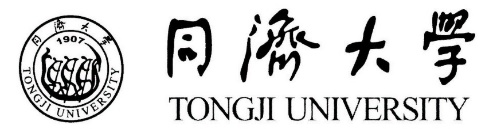 博士学位论文答辩公告论文题目：超大型冷却塔风致响应与稳定性研究答辩学生：王昊（学号：1410530）指导教师：王国砚  教授欢迎各位老师同学观摩旁听！答辩时间：2021年6月15日19时2021年6月15日19时2021年6月15日19时答辩地点：腾讯会议（ID：607 816 499    密码：123456）腾讯会议（ID：607 816 499    密码：123456）腾讯会议（ID：607 816 499    密码：123456）答辩主席：宋汉文同济大学教授、博导答辩专家：金新阳中国建筑科学研究院研究员、博导李春祥上海大学教授、博导杜晓庆上海大学教授、博导王莉华同济大学教授、博导答辩秘书：温建明同济大学副教授